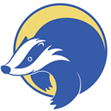 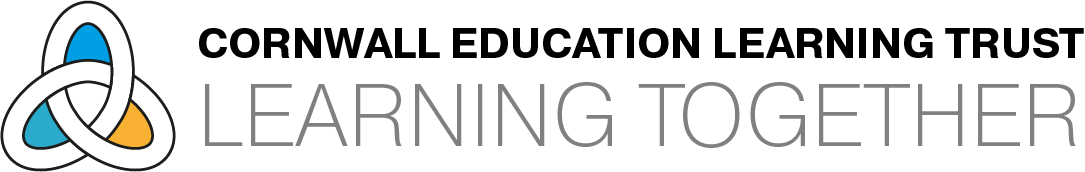 Strategies for supporting pupils with SEND in Mathematics lessons.Individual NeedHere’s how we support everyone…Attention Deficit Hyperactivity DisorderA non-confrontational approach will be used in every aspect of the maths lessonAdult support during retrieval maths sessions where children are using whiteboards to record their answersVerbal praise is given whenever necessary to help boost confidence and self esteemUse of pictorial representations to support the learning taking placeWe use concrete resources to support new mathematical conceptsAnxietyA trusting relationship will be nurtured between all adults in the classroom and the childThis relationship will enable the adult to know any triggers or changes in behaviour that may be caused by the child feeling anxiousGiving feedback or answers is always a non-compulsory option during any maths lesson so that children are not‘put on the spot’ or made to feel pressured or uncomfortable.Maths lessons are calm and quiet where children can focus on the learning taking placeIf children feel overwhelmed by the classroom environment, they can use a quiet break out areaAutism Spectrum DisorderVisual timetables are used to support the organisation of the maths lessonVisual cues/resources are used to support the child as necessary throughout the sessionA learning space is provided that best suits the childThere is a consistent approach to the maths lesson with any changes discussed with the child beforehandSensory breaks are given whenever necessaryMathematical vocabulary is integrated into the lesson throughout, with visuals to support new language.  Language is included at the start of the lesson and is included on the working wallStaff avoid asking specific or direct questions that focus on the child’s mathematical understanding that may make them feel uncomfortableStaff ensure that the child has a clear goal for what they are expected to achieve during the maths lessonDyscalculiaConcrete resources and manipulatives are always made available and are clearly, labelled and accessibleAdults will ensure children understand how to use these manipulatives to support the specific learning goalIf a slideshow is being shown, an individual laptop will be provided so the child can follow the presentation successfullyKey Skills sessions incorporate activities that specifically focus on recall and repeating areas of mathematics the children have already exploredBooks have squared section for written calculations (i.e. long division)Rulers and highlighters will be used to visually support the drawing/organisation of written calculation methodsPeer and adult support will be built into the lesson throughout to support any corrections with recording dictated numbers/number formationPeer teaching will be used as a great way of the child sharing new knowledge that has been learntDyslexiaDifferent coloured paper can be provided for any written recordingsA text font size of 12 or above is used for any work sheets/PowerPoint presentationsQuestions will be short with visual representations (diagrams, pictures, illustrations) to supportData, charts and diagrams are clearly organised and structuredSpecific clear, rounded and spaced out fonts are used on any writing within the lessonLarge spaces for working out will be provided under each question given on a work sheet or in a maths bookDyspraxiaA large learning space will be providedInstructions can be written out for the child, using different colours for each lineDiagrams will be provided before labelling/editingSuitable time limits will be given for all home learning for maths.Children can leave the maths session early to ensure there is time to move in and out of the classroom (break times, lunchtimes, toilet trips etc.)Children can move around the classroom whenever necessaryWhen using mathematical equipment, an adult or supportive peer will provide demonstration of how to successfully use the equipmentAdults will ensure they are watching closely for signs of distress and provide a quiet, calm learning environmentHearing ImpairmentA suitable working space will be agreed upon between the teacher and child in a safe, private conversation before the lessonAdults within the classroom will ensure the child’s hearingaid is turned on before the lesson beginsAdults will ensure they are facing the child when they are talking/giving instructionsQuestions and any information given by peers will be repeated clearly to ensure the child has heard what their peers have asked/saidChildren will be seated towards the front of the classroom to ensure they have a clear line of vision, especially during the input where the whiteboard will be the main focusToileting IssuesChildren will be able to leave and return to the classroom whenever necessaryA seating arrangement will be made so that the child can enter and leave the classroom discretelyAll adults and children within the classroom environmentwill respect the child’s privacyCognition and LearningChallengesLearning is differentiated to meet the child’s specific ‘learning gaps’This will ensure that the task being given to the child matches their individual academic needsConcrete resources and visual representations will be given to the child to support any mental and written calculations neededSelf-checks can be used at each stage of a task so that children are aware of the tasks required of them and their achievement of reaching thisKey vocabulary and ideas will be addressed regularly throughout the maths lesson to check understandingInformation will be repeated clearly, varying the vocabulary usedSMART pages and PowerPoint slides will be simple and uncluttered with key information highlightedChildren will be provided with a ‘work-buddy’ duringpeer activities/opportunitiesSpeech, Language &Communication NeedsVisual timetables, signs and symbols will be used to support communication within the maths lessonVisual displays (maths working walls) will be used tosupport understanding of key informationNon-verbal clues will be used to back up what is being saidAny verbal instructions/information will be at a slow, clear pace that matches the child’s understandingAdults will regularly check the child’s understanding so          that adults can identify any misconceptions or misunderstandingsTourette SyndromeAdults will listen and respond to the child with support and understandingA structure will be provided (tick list) to support the learning taking place, this will be differentiated to the maths activity and include the main elements needed to aid the child’s attentionThere will be understanding that the activity may not be completedExperienced TraumaThe maths learning environment will be a calm, trusting place where children feel supported with their emotions at all timesAdults working with the child will be aware of any triggers and any ways to further support the child within the classroomThere will be a consistent approach to expectations and behaviour that are based on positive praise.Visual ImpairmentAnything that is being displayed (PowerPoint presentation, maths working wall) will be large and easily visible from anywhere in the classroomChildren will be able to ‘take a break’ from their maths learning whenever needed to ensure they are able to focus visually and avoid fatigueImages and text within any printed work will be enlarged with the recommended font sizeChildren will be provided with a thicker and darker pencil to ensure their writing is clearChildren may be provided with a larger squared exercise book if preferred.